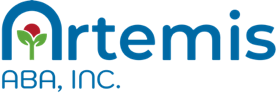 PATIENT AND TECHNICIAN SUMMARY
Patient summary
	Technician informationPLAN RATIONALEBEHAVIOR DESCRIPTIONINTERVENTION STRATEGIESSAFETY PLANIMPLEMENTATION PLANDATA MONITORINGGENERALIZATION MAINTENANCE REVIEW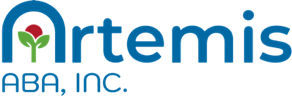 Patient nameAlex HaydenPatient age10School grade level4thDiagnosis (if applicable)ASDName of technician who wrote the planJennifer Garcia, BCBA, LBAName of technician(s) performing the planRobert Doyle, BA, RBTBriefly describe why we need a planThe rationale for this behavior intervention plan is to address Alex's tendency to leave the classroom or school environment without permission. This behavior poses safety risks for Alex and can disrupt the learning environment for his peers.What, when, where, how often, and for how long (Frequency, duration, and intensity)Alex attempts to leave the classroom or school environment without permission an average of 3 times per school day.Summary of functional behavior assessment resultsHe has been observed to run out of the classroom or school building, sometimes endangering himself and others. The behavior is typically preceded by challenging academic work.Hypotheses of behavior function: OR, if you have FBA results (Results of the FBA performed on mm/dd/yy: the function of the behavior was demonstrated as XXX)Alex performs this function to escape challenging academic work.Describe immediate intervention that may predict challenging behaviorsWe will designate a specific area in the classroom where Alex can go when he needs a break. This area will be safe and comfortable and have Alex’s favorite toys.Antecedent strategies (Describe any immediate changes that will be taken to prevent the problem behavior, as well as additional antecedent strategies)Pre-teaching: The RBT will pre-teach Alex how to request a break in an appropriate manner, such as raising his hand or using a visual cue.Providing choices: The RBT will offer Alex a choice between two activities to help him feel more in control of his environment.Attention: The RBT will provide positive attention to reinforce Alex's appropriate behavior.Positive alternative skills and behaviors (Include skill teaching strategies)The RBT will teach Alex functional communication skills, such as how to ask for a break or help by raising his hand.Positive reinforcement strategies for replacement behaviorAlex will earn a single point for using his designated break area instead of attempting to leave the classroom or school environment without permission. He can trade in five points for a preferred reinforcer.Consequence strategies to eliminate reinforcement of problem behaviorIf Alex attempts to leave the classroom or school environment without permission, he will be redirected back to his designated break area. If Alex does not perform the desired behavior after 3 prompts, he will lose 2 points toward his weekly reward.Identify safety concernsOutline prevention strategiesThe RBT will closely monitor David during all intervention strategies to ensure his safety.Crisis intervention planIf he engages in self-injurious behavior, the RBT will immediately intervene to prevent further harm.Emergency contactsStaff training needsProvide a timeline for when the intervention will begin and endThe intervention strategies will be implemented starting next week and will continue for the rest of the school year.How will data be collected and summarized? Frequency data: (how often the behavior occurs) or duration data (how long does the behavior occur)The RBT will keep a frequency tally of the number of times Alex attempts to leave the classroom or school environment without permission each day, as well as the number of times he engages in appropriate replacement behaviors.Who will collect data and how often?Describe process to meet to review data and assess plan (Who will meet and when?)The RBT and other relevant technicians will meet on a weekly basis to review the data and assess Alex's progress.Describe target goal for use of replacement behavior in measurable termsBy the end of the school year, Alex will attempt to leave the classroom or school environment without permission no more than once per week.Determine the setting(s) and context(s) in which the target behavior should be generalizedTechnicians will work with Alex to identify other settings when leaving behavior may be a problem.Identify other individuals that will be involved and responsibleTechnicians will communicate with Alex's parents and other caregivers and teachers with information about how they can support and reinforce appropriate behaviors at home or at school.How will the complexity of the setting(s) and context(s) be increased?How will you fade out prompts to support independent behavior?Technicians will gradually shift responsibility to maintain appropriate behavior during class to Alex. Technicians will slowly remove antecedent strategies, like extra nonverbal attention on Alex, and fade out other external prompts.Who will meet and when after the end of the intervention timeline to review the results?Technicians will meet with Alex’s parents and all relevant staff at the end of the timeline to review Alex’s progress and make any necessary modifications to the generalization objectives.